	Membership Form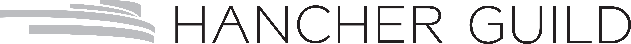 Mail, e-mail, or fax your completed form to: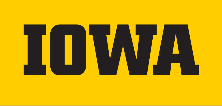 Hancher Guild   •   141 East Park Road   •   Iowa City IA  52242-1132E. hancher-guild@uiowa.edu   •   F. 319-335-1180   •   P. 319-335-1130First Name      		Last Name      	Mailing Address      	City      		State   		ZIP + 4      	Phones:  Cell      		Evening      		Day      	E-Mail Address      	Please check the opportunities in which you would like to serve as a volunteer.HANCHER SHOWCASE	Serve as a salesperson at performances, university commencements, and events (51)	Serve as a salesperson, 11:00 a.m. – 2:00 p.m. (51A)	Wednesdays in September and October and late January through May	Tuesdays–Thursdays in November through mid-DecemberHANCHER TOURS	Serve as a tour guide for public and private tours of Hancher Auditorium (75)	Presently, we are not actively recruiting new tour guides.SPECIAL PROJECTS  Serve in a leadership role with special projects (01)  Serve as an assistant with special projects (02)YOUR AVAILABILITY  Daytime (90)  Evening (91)  Weekends (92)  Anytime (93)Comments:       